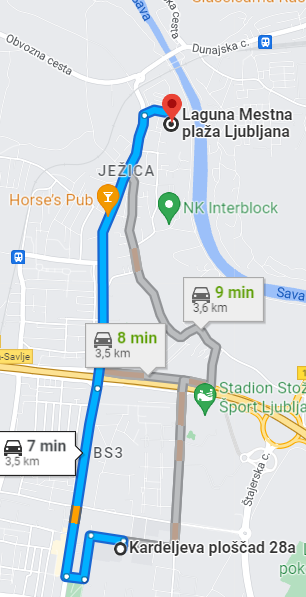 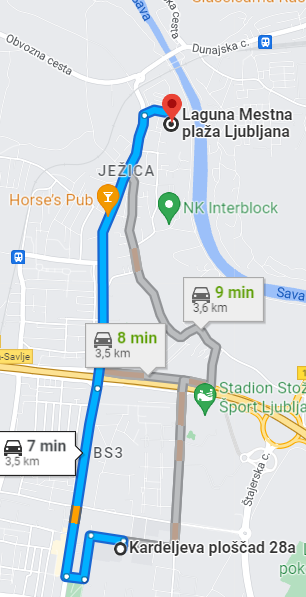 Zbor dijakov: ob 8.45 pri vhodu na kopališče Laguna Mestna plaža Ljubljana,    Dunajska c. 270, 1000 Ljubljana – ČRNUČEDo kopališča vozita mestna avtobusa št. 6 in 8. Vstopite lahko na Dunajski cesti blizu šole (pri podhodu) ter izstopite na postajališču »kopališče«.Dejavnosti: Populacije;Ekosistemi (travnik, gozd, reka, jezero);Odnosi med organizmi;Pretok energije Kemijska analiza vode.Pripomočki: KOVČEK VISOKOLOR  za terensko analizo vodeDOLOČEVALNI KLJUČ: LIŠAJIDijaki, zaradi dela na terenu morate imeti primerno obutev, spremljajte vremensko napoved. Priporočam, da se pred odhodom namažete z repelentom za zaščito pred klopi in ostalim mrčesom, pokrivalo…S seboj morate imeti pisalo, učni list dobite na terenu.Sergeja GrolegerOIV1.h22.6.2022KEMIJSKA ANALIZA VODEKEMIJSKA ANALIZA VODEKEMIJSKA ANALIZA VODE